НОД: Конспект занятия  по «Художественному творчеству» (рисование)  в первой младшей группе детского сада « Рисуем волшебный лучок для Колобка».Цели:Развитие эстетического восприятия окружающих предметов. Формирование умения различать цвет краски (зеленый),  правильно называть их; рисовать разные линии (длинные, короткие, вертикальные,  наклонные), Подведение детей к рисованию предметов округлой формы.Формирование правильной позы при рисовании (сидеть свободно, не наклоняться низко над листом бумаги, свободная рука придерживает лист бумаги, на котором рисует малыш).Формирование умения бережно относиться к материалам, правильно их использовать: по окончании рисования класть их на место, предварительно хорошо промыв кисточку в воде.Формирование умения держать карандаш и кисть свободно: карандаш — тремя пальцами выше отточенного конца, кисть — чуть выше железного наконечника; набирать краску на кисть, макая ее всем ворсом в баночку, снимать лишнюю краску, прикасаясь ворсом к краю баночки.Материалы: лук или муляж лука, картинки с изображением лука,  игрушка Колобок,краски зеленого цвета, кисточки, салфетка,стакан с водой.Ход занятия: Воспитатель: Ребята, я вам загадаю загадку:Никого не огорчает,А всех плакать заставляет. (Лук)К нам опять пришел наш друг Колобок.Покажем ему наш огород? Вот какой лук растет у нас!!! Но Колобок хочет показать этот лук бабушке и дедушке….А давайте мы его нарисуем.Для этого нам потребуется краска зеленого цвета? А что еще бывает зеленого цвета? (Воспитатель предлагает сложить в корзинку игрушки зеленого цвета, дети выполняют задание. Можно пройти по группе, предлагая детям показать предметы зеленого цвета).Воспитатель показывает рисунки с изображением лука и говорит: «Вот  изображения лука других детей, которые прислали Колобку. Давайте мы тоже его порадуем!»Дети начинают рисовать лук, в процессе рисования воспитатель учит правильно держать кисточку, рисовать штрихи разной длины.Физкультминутка « В огород пойдем…»В огород пойдем,          дети идут по кругу, взявшись за руки
Урожай соберем,
Раз, два, три, четыре, пять
Начинаем собирать.
Мы морковки натаскаем                 «таскают»
И картошки накопаем                       «копают»
Срежем мы кочан капусты               «срезают»
Круглый, сочный, очень вкусный    показывают круг руками                                                                       (три раза)
Щавеля нарвем немножко                   «рвут»
И вернемся по дорожке.       Идут по кругу, взявшись за руки.По окончанию воспитатель выставляет на стенде рисунки детей. «Какой красивый лучок получился у нас для Колобка!!!Он очень рад, ребята, сейчас он отправится в путь к бабушке и дедушке, поскорей показать ваши рисунки!»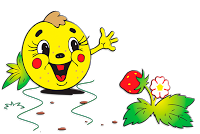 